Publicado en Madrid el 12/05/2020 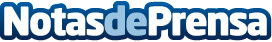 Allianz Partners, junto a Más Vida Red, recaudan 3.500 kg de alimentos para las personas más vulnerablesLas dos entidades aúnan esfuerzos, recaudando cerca de 6.000 euros, que se destinarán al Banco de Alimentos de Madrid durante la #Operación Kilo Covid19Datos de contacto:Irene Gallego Hernanz910481306Nota de prensa publicada en: https://www.notasdeprensa.es/allianz-partners-junto-a-mas-vida-red-recaudan Categorias: Nacional Sociedad Madrid Seguros Solidaridad y cooperación http://www.notasdeprensa.es